Методические рекомендации по организации и проведению патриотического конкурса «Будем в армии служить»Пашицына В.В., методист МОУ ДОД «ГДТДиМ» г. Комсомольск-на-Амуре, Хабаровский край	Ни для кого не секрет, что первые дни нового календарного года в воспитательном процессе  школы ознаменованы подготовкой и проведением месячника гражданско-патриотического воспитания.В целях формирования гражданско-патриотического сознания, развития чувства сопричастности к судьбе Отечества рекомендуем организовать и провести в образовательных учреждениях патриотический конкурс «Будем в армии служить» для учащихся начальной школы, поскольку именно этот возраст является сензитивным для формирования патриотических чувств у детей. В Приложении 1 предлагаем примерное положение о проведении данного конкурса.Задачи конкурса:Формировать  активную гражданскую позицию подрастающего поколения;Способствовать укреплению в сознании школьников роли солдат в качестве защитников государства и народа России и формированию позитивного отношения к воинской службе;Расширять знания учащихся в области истории малой Родины и воспитывать у них  чувство гордости  за героические деяния своих земляков.В конкурсе могут принимать участие команды 2-4 классов в количестве 10-12 учащихся от одного класса.Поскольку конкурс проходит в рамках месячника гражданско-патриотического воспитания и приурочен к празднованию Дня защитника Отечества,  в качестве почетных гостей целесообразно пригласить солдат, воинов-интернационалистов, членов Всероссийской общественной организации «Боевое братство». Они же могут являться и представителями жюри.Военный офицер может открыть мероприятие, поприветствовав ребят и сказав им напутственные слова. Начать конкурс можно в спортивном зале ОУ испытанием  «Строевая подготовка», где конкурсанты могут продемонстрировать знания и навыки строевых упражнений: построение в одну-две шеренги, расчёт на 1-2, повороты налево, направо, кругом. Примерный порядок открытия конкурса и выполнения программы конкурса «Строевая подготовка»Общее построение  команд (в шеренги по 5 человек).Торжественное открытие конкурса участниками церемониального отряда (сейчас таковые имеются почти в каждом ОУ).Приветственная речь  военного офицера («Главнокомандующего»). Объявление начала конкурса. «Товарищи юнармейцы! Поздравляем вас с наступающим  праздником – Днем защитника Отечества! Вы - будущее России, и от вас зависит её будущее! Приветствуем вас на конкурсе «Будем в армии служить». Юнармейцы, равняйсь! Смирно! Для выполнения задания «Строевая подготовка» построиться команде класса____Команды выходят на центр зала, выстраиваясь в линию. Командир выстраивает отряд в одну шеренгу. Командир: Отряд, в одну шеренгу становись! Равняйсь, смирно!Сдает рапорт: «Товарищ командир (Главнокомандующий)! Отряд класса ____ для прохождения испытания построен»Главнокомандующий: Отряд,  на 1-2 рассчитайсь! В две шеренги становись! НАЛЕ-ВО, НАПРА-ВО, КРУ-ГОМ (по 2 раза)Отряд, вольно! На исходную позицию становись.Для выполнения задания «Строевая подготовка» построиться команде класса____И т.д.Товарищи юнармейцы! Для прохождения следующих конкурсных испытаний в зал шагом марш!Следующие конкурсные испытания можно проводить в актовом зале образовательного учреждения, отметив специальными табличками места расположения команды в зале.Здесь предлагаем следующие конкурсные испытания:Конкурс «Солдатская азбука»Задание: Подчеркните правильный ответСрок службы в армии в настоящее время?1 год2 года3 годаКак называется место, на котором поручены охрана и оборона чего-либо часовому в армии?  ГауптвахтаПостКараулКак называется солдатский «дом»?БаракКазармаБлиндажКак называется рядовой на флоте?   КапитанЮнгаМатросС какой фразы начинается утро в армии?«Вставай!»«Подъем!»«SOS!»Как называется летний головной убор солдата?  ФуражкаКаскаПилоткаНазовите фамилию Верховного Главнокомандующего  Вооруженными силами Российской ФедерацииШойгу С.К.   Путин В.В. Герасимов В.В.Закончите известную пословицу: «Плох тот солдат, который не мечтает _____»  Служить РоссииБыть майором  Стать генераломКак называется официальное и торжественное обещание, которое  произносит солдат при поступлении на военную службу?  Гимн  Устав  Присяга Как называется набор продуктов, который выдают при нахождении солдат в условиях, когда невозможно обеспечить их полноценным горячим питанием?   «Сухой паек»   «Солдатский набор»   «Пищевой рацион солдата»Конкурс «Солдаты-земляки»Задание: разгадайте кроссворд.                                 7По горизонтали:1 – Как называлась офицерская должность Ивана Сидоренко в армии?2 – Как называется в народе боевая машина, на которой совершал свои боевые подвиги первостроитель города, Герой Советского Союза Игнат Степанович Хоменко?3 – Название острова, на котором мужественно защищая государственную границу СССР, погиб Герой Советского Союза, комсомольчанин, Орехов Владимир Викторович.4 – Фамилия боевого офицера, погибшего 9 июля 1996 года в Чечне в результате обстрела во время проверки паспортного режима. В честь него названа одна из улиц города (раньше называлась Фабричная).5 – На какой улице нашего города находится памятный знак А.П. Маресьеву?6 – «17 октября 1943 года, стягивая разорванный кабель, герой-комсомольчанин получил тяжелое ранение от разрыва вражеского снаряда. Теряя сознание, связист зажал концы кабеля зубами, чем обеспечил связь даже после своей смерти…». Назовите его имя.По вертикали:7 – Доблестный, героический поступок.Конкурс «Я бы в армию пошёл…»                                Задание: Соотнесите виды военной техники с эмблемами видов и самостоятельных родов Вооруженных сил РФ, к которым они относятся.Ответы: 1–Д, 2 – Г, 3 – Б, 4 – В, 5 - АКонкурс «На привале»Это конкурс, в котором дети должны показать знание песен военных лет. Список песен необходимо озвучить в процессе подготовки команд к конкурсу, чтобы они могли их прослушать и разучить.Вариантов проведения данного конкурса может быть несколько: Каждая команда заранее выбирает песню, которую будет исполнять на конкурсе;Звучит отрывок песни, который резко обрывается, и дети должны допеть песню. В этом случае для каждой команды звучит индивидуальная песня;Звучит отрывок песни, который резко обрывается, и дети должны написать дальнейшие слова песни. В этом случае песен может быть несколько и команды выполняют задание одновременно, что существенно экономит время проведения конкурса.Во время данного конкурсного испытания можно демонстрировать видеоряд – фрагменты советских кинофильмов, в которых эти песни звучали.В рамках Конкурса в сотрудничестве с учителем ОБЖ можно организовать выставку современных видов оружия, которую посетят все участники конкурса  и остальные учащиеся школы.Финальным аккордом мероприятия должно стать награждение офицерами памятными призами и дипломами победителей и участников. Список используемой литературы:Кузьмина М.А. «Комсомольск начинался с палаток» - Комсомольск-на-Амуре, 2007 г. – 125 стр.Малоед Л.Ю. «Будем в армии служить» // Читаем, учимся, играем 2011 № 11, с.43-45.Сайт Министерства обороны РФ http://mil.ru/Приложение 1ПОЛОЖЕНИЕо проведении патриотического конкурса  «Будем в армии служить»для учащихся 2-4 классовЦЕЛЬ КОНКУРСА:Формирование гражданско-патриотического сознания, развитие чувства сопричастности к судьбе Отечества.ЗАДАЧИ КОНКУРСА:Формировать  активную гражданскую позицию подрастающего поколения;Способствовать укреплению в сознании школьников роли солдат в качестве защитников государства и народа России и формированию позитивного отношения к воинской службе;Расширять знания учащихся в области истории малой Родины и воспитывать у них  чувство гордости  за героические деяния своих земляков.ОРГАНИЗАТОРЫ КОНКУРСА:- Администрация МОУ СОШ № __________.УЧАСТНИКИ КОНКУРСА:	В Конкурсе  принимают участие команды учащихся 2-4 классов ОУ а  в количестве 10-15 человек.  ВРЕМЯ И МЕСТО ПРОВЕДЕНИЯ КОНКУРСА:	Конкурс проводится ________________2014 года в _________ часов в актовом зале УСЛОВИЯ УЧАСТИЯ В КОНКУРСЕ:	Команды подают заявку на участие в Конкурсе  не позднее _______________ 2014 года. СОДЕРЖАНИЕ КОНКУРСА:	В ходе Конкурса учащимся будет предложено выполнить следующие задания: «Я бы в армию пошёл…» - знание классификации и символики  Вооруженных Сил Российской Федерации. «Солдатская азбука» - участники демонстрируют знания основ службы в армии, военного дела, солдатского быта. «Солдаты-земляки» - учащиеся демонстрируют знания знаменательных событий биографии и героических подвигов  земляков-комсомольчан.   «Строевая подготовка» - конкурсанты выполняют различные строевые приемы: повороты налево, направо, кругом, повороты в движении. «На привале» - знание песен военных лет. НАГРАЖДЕНИЕ:	Победители Конкурса награждаются дипломами 1,2,3 степени и памятными подарками, активные участники – дипломами участников и подарками.                          1                          1                          1                          1Политрук2самОходка  3   4Даманский  3   4Васянин                  5                  5                  5мИра           6           6евГений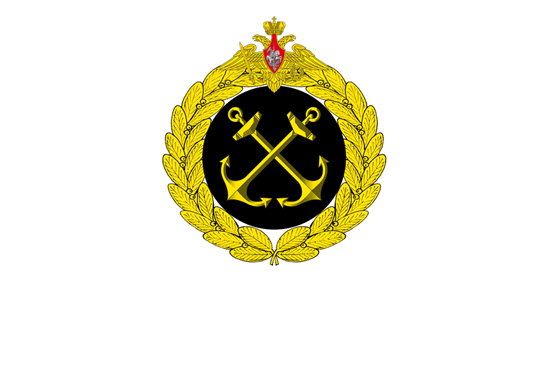 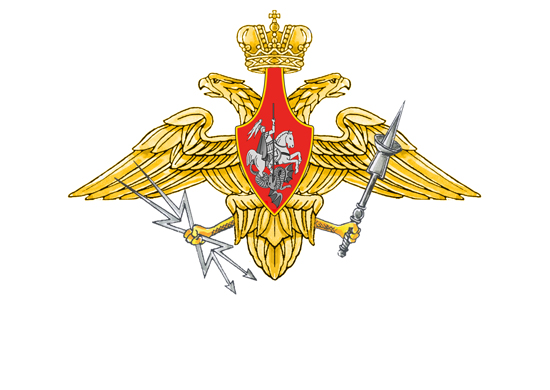 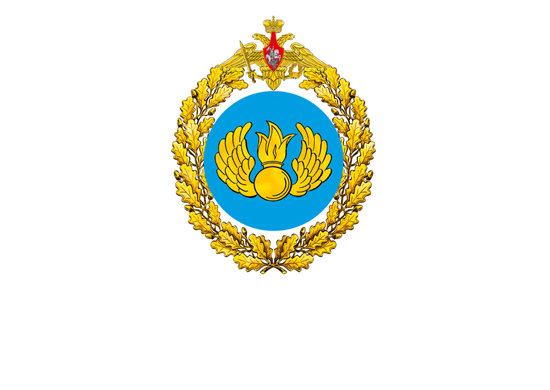 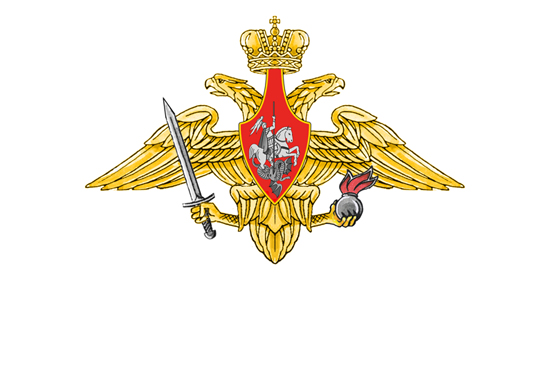 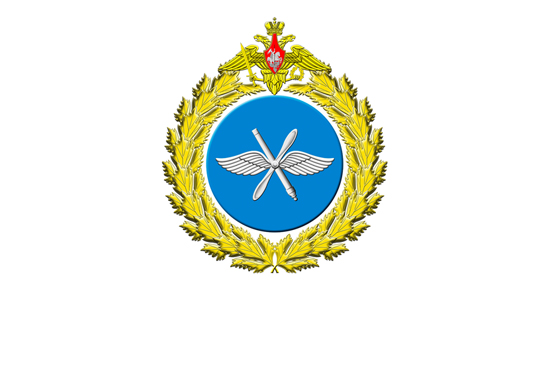 12345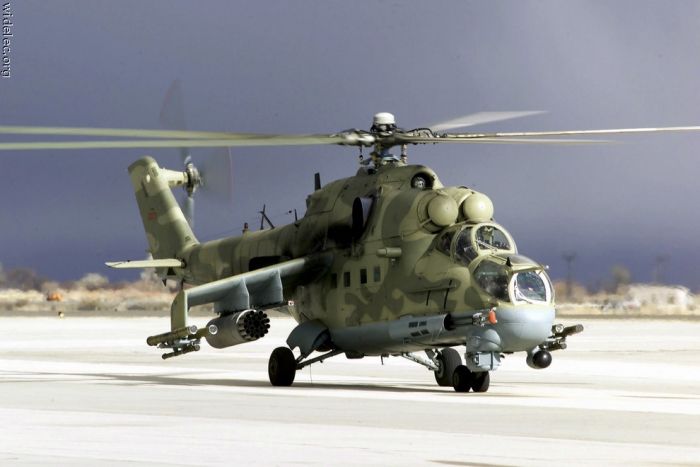 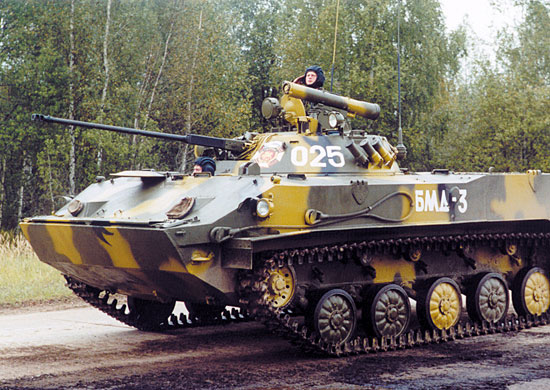 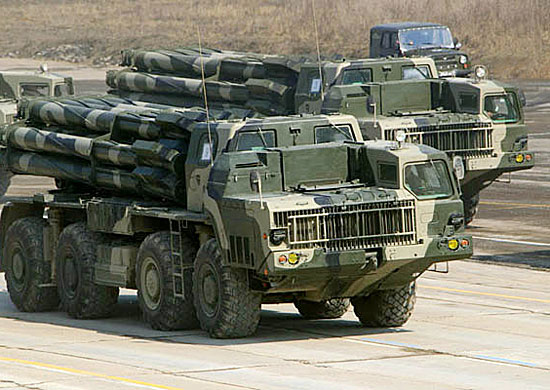 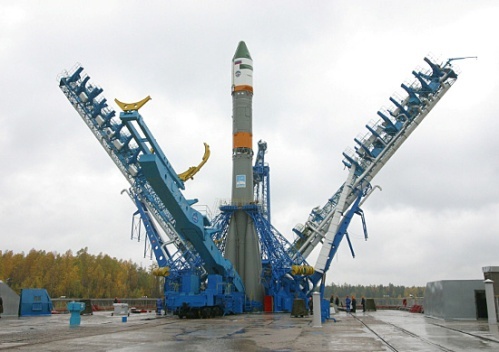 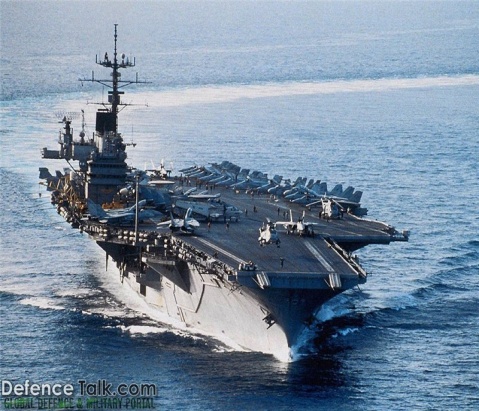 АБВГД